Organisme D’accueil…………………………………………..………………………………………….…………………………Adresse….………………….…..…………………………..……  …...……………………………………………………….….....…Type de Stage : MSP Année Universitaire 20…../20……Stage Convenu suivant la Convention  № :  ..…...…… / 202…..Période de Stage :    du ……....…/......…./……….  au  …...…./…...…../….…..…Etudiant Concerné : Nom et Prénom :…………………………………………………………………………………………………….………………………….Spécialité :……………………………………………………………………………………………………….…………………………………Cycle (LMD):  Licence  3année                    ou   Master2    Adresse :…………………………………………………………………………………………………………………………………………..…Tel/Email:…………………………………………………….………………………………………….Organisme d’Accueil :Lieu de Stage :…………………………………………………………………………………………………………………………………….Nombre/Jours de présence en chiffre:……………….…….…Jours.Nombre/Jours d’absence en chiffre : ……………………..…..Jours.Observations du responsable de l’organisme d’accueil et /ou le chargé du suivi du stagiaire:……………………………………………………………………………………………………………………………………………………………..…………….Fait à ……………..., le…..………………                                       Le Responsable De l’organisme D’accueil                                         Boumerdès, le……………………                                      (Nom, Cachet, Griffe et Signature)                                          Le Doyen de la Faculté                                                N.B: La Présente Fiche doit être remplie soigneusement, elle ne doit contenir ni ratures ni surcharges, et doit être accompagnée d’une attestation délivrée par la structure d’accueil, quia reçu L’étudiant dans le cadre du M.S.P, par laquelle cette dernière certifie que l’étudiant concerné n’a pas été pris en charge en matière d’hébergement et de restauration, si non le concerné (l’étudiant) va perdre ses droits relatifs a l’indemnité de stage.الجمهورية الجزائرية الديمقراطية الشعبية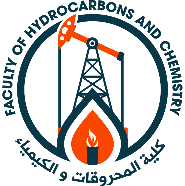 REPUBLIQUE ALGERIENNE DEMOCRATIQUE ET POPULAIRE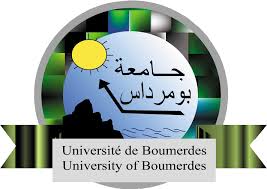 وزارة التعليم العالي والبحث العلميMinistère de L’enseignement Supérieur et de la Recherche Scientifiqueجامعة أمحمد بوقرة بومرداسUniversité M'Hamed Bougara de Boumerdèsكـلـيـــة الـمــحروقــات والـكيميــاءFaculté des Hydrocarbures et de la ChimieFiche de Présence de L’étudiant en Milieu Professionnel